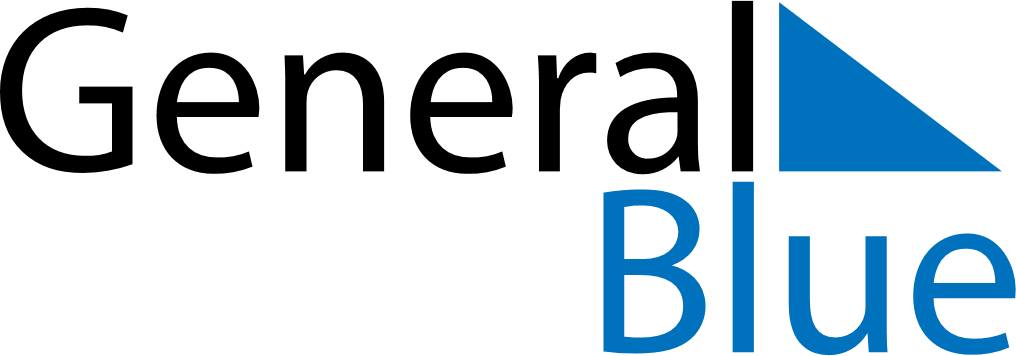 Weekly CalendarAugust 15, 2022 - August 21, 2022Weekly CalendarAugust 15, 2022 - August 21, 2022Weekly CalendarAugust 15, 2022 - August 21, 2022Weekly CalendarAugust 15, 2022 - August 21, 2022Weekly CalendarAugust 15, 2022 - August 21, 2022Weekly CalendarAugust 15, 2022 - August 21, 2022MONDAYAug 15TUESDAYAug 16TUESDAYAug 16WEDNESDAYAug 17THURSDAYAug 18FRIDAYAug 19SATURDAYAug 20SUNDAYAug 21